МИНИСТЕРСТВО ОБРАЗОВАНИЯ И НАУКИ РОССИЙСКОЙ ФЕДЕРАЦИИФедеральное государственное бюджетное образовательное учреждениевысшего образования«КУБАНСКИЙ ГОСУДАРСТВЕННЫЙ УНИВЕРСИТЕТ»(ФГБОУ ВО «КубГУ»)Кафедра экономической, социальной и политической географииКУРСОВАЯ РАБОТАЭТНОГРАФИЧЕСКИЙ СОСТАВ НАСЕЛЕНИЯ КРАСНОДАРСКОГО КРАЯРаботу выполнил __________________________________ В.С. Захаров						(подпись, дата)			Институт географии, геологии, экологии, сервиса и туризмаНаправление 05.03.02 География, ОФО, 3 курсНаучный руководительст. преподаватель, канд. геогр. наук __________________ С.А. Шатилов						(подпись, дата)		Нормоконтролерст. преподаватель, канд. геогр. наук __________________ С.А. Шатилов						(подпись, дата)		Краснодар 2018ВВЕДЕНИЕВ современном мире демографический фактор, наряду с экономическим, социальным, национальным, играет важнейшую роль. Одна из основных задач существования и развития любой государственной или национальной общности - воспроизводство и сохранение народонаселения, поскольку только благоприятная демографическая ситуация может способствовать его успешному развитию.Следует отметить, что с одной стороны Краснодарский край является субрегиональной единицей, входящей в состав Южного Федерального Округа, обладающего специфическими особенностями социально-экономического и этнокультурного характера. С другой стороны, полиэтническое население Краснодарского края составляет определенную целостность, характеризуемую выработанными особыми формами симбиоза с природой, специфическими видами самообеспечения, общностью поведенческих черт, сложившихся в процессе адаптации в природной и социокультурной среде, что в совокупности классифицируется как региональные особенности. Таким образом, мы рассматриваем Краснодарский край в качестве полиэтнического региона, в котором на единой природно-ландшафтной основе в процессе социогенеза сложилось определенное культурно-историческое и этнокультурное единство.Целью исследования является изучение этнографического состава населения Краснодарского края.Задачами исследования являются:Изучение многообразия народов, их языковые семьи;Изучение факторов размещения народов на территории края;Анализ проблем этнографического состава;Объектом исследования является этнографический состав Краснодарского края.Предметом исследования является размещение проживающих народов в Краснодарском крае.В изучении этнографического состава края использовались такие методы исследования как: аналитический, статистический, историко-географический. Теоретической и методологической базой данной курсовой работы послужили научно-исследовательские работы отечественных учёных, а также учебные и методические пособия.Структура работы. Данная курсовая работа состоит из введения, 3 глав, заключения, списка использованных источников.Этносоциальная и этнокультурная среда Краснодарского краяФормирование этнической карты КубаниПроцесс глобализации, в который включается России, не исключает социального, экономического и этнокультурного своеобразия ее регионов. Этносоциальные и этнополитические процессы в современной России приобретают региональную специфику[12, с. 21].Краснодарский край является субрегиональной единицей, входящей в состав Южного Федерального Округа, обладающего специфическими особенностями социально-экономического и этнокультурного характера. С другой стороны, полиэтническое население Краснодарского края составляет определенную целостность, характеризуемую выработанными особыми формами симбиоза с природой, специфическими видами самообеспечения, общностью поведенческих черт, сложившихся в процессе адаптации в природной и социокультурной среде, что в совокупности классифицируется как региональные особенности.Можно выделить ряд факторов, обусловливающих специфику протекания этносоциальных и этнокультурных процессов в крае. Формирование этнической карты Кубани происходило несколько этапов [13, с. 42-44].Первый этап относиться к концу XVIII века - второй половине XIX века. Постепенное включение данной территории в состав Российской империи, Кавказская война, экономическое освоение края привели к тому, что здесь, по соседству с автохтонными адыгскими этносами, сформировалось кубанское казачество. В ходе планомерных переселений обосновывались на территории края славянские и неславянские этнические группы: понтийские греки, амшенские армяне, молдаване, чехи, болгары, немцы, эстонцы, украинцы. Каждая из них имела свои компактные поселения, многие из которых, утратив свою былую этническую однородность, существуют и в настоящее время. В социально-экономическом пространстве Кубани каждая этническая группа занимала свою нишу, что не исключало ее представленности и в других сферах. Именно в этот период сформировалась основа этнической карты Кубани.Второй этап (1917 - начало 1930-х годов): революция, гражданская война, коллективизация, «расказачивание», голод привели к резкому сокращению численности славянского населения, в первую очередь казачества, и к появлению новых немногочисленных этнических групп и диаспор: ассирийцев, евреев.Третий этап (1940 - 1980-е годы), не связан с резкими изменениями в этническом составе края. Накануне Великой Отечественной войны с территории края в Среднюю Азию и Казахстан были депортированы немцы, немногочисленные группы армян, греков, не имевших гражданства. Формировавшиеся новые этнические группы, в основном из числа финно-угорских народов Поволжья (чуваши, марийцы, мордва), являлись временными, и представляли собой сезонные или временные трудовые коллективы с подвижным, регулярно обновляющимся, составом.Четвертый период приходится на конец 1980 - 2000-е годы, и характеризуется резким ростом доли мигрантов в составе населения, изменением исторически сложившихся пропорций в этническом составе, возникновением острых проблем во взаимодействии этнических мигрантов и местного населения, усилением межэтнической напряженности.Краснодарский край из-за своего приграничного расположения стал местом стихийного скопления беженцев и вынужденных переселенцев из районов этнических конфликтов и межэтнической напряженности в самой России и за ее пределами, а также массовой миграции из экономически депрессивных регионов страны.Характеристика проживания этнографических групп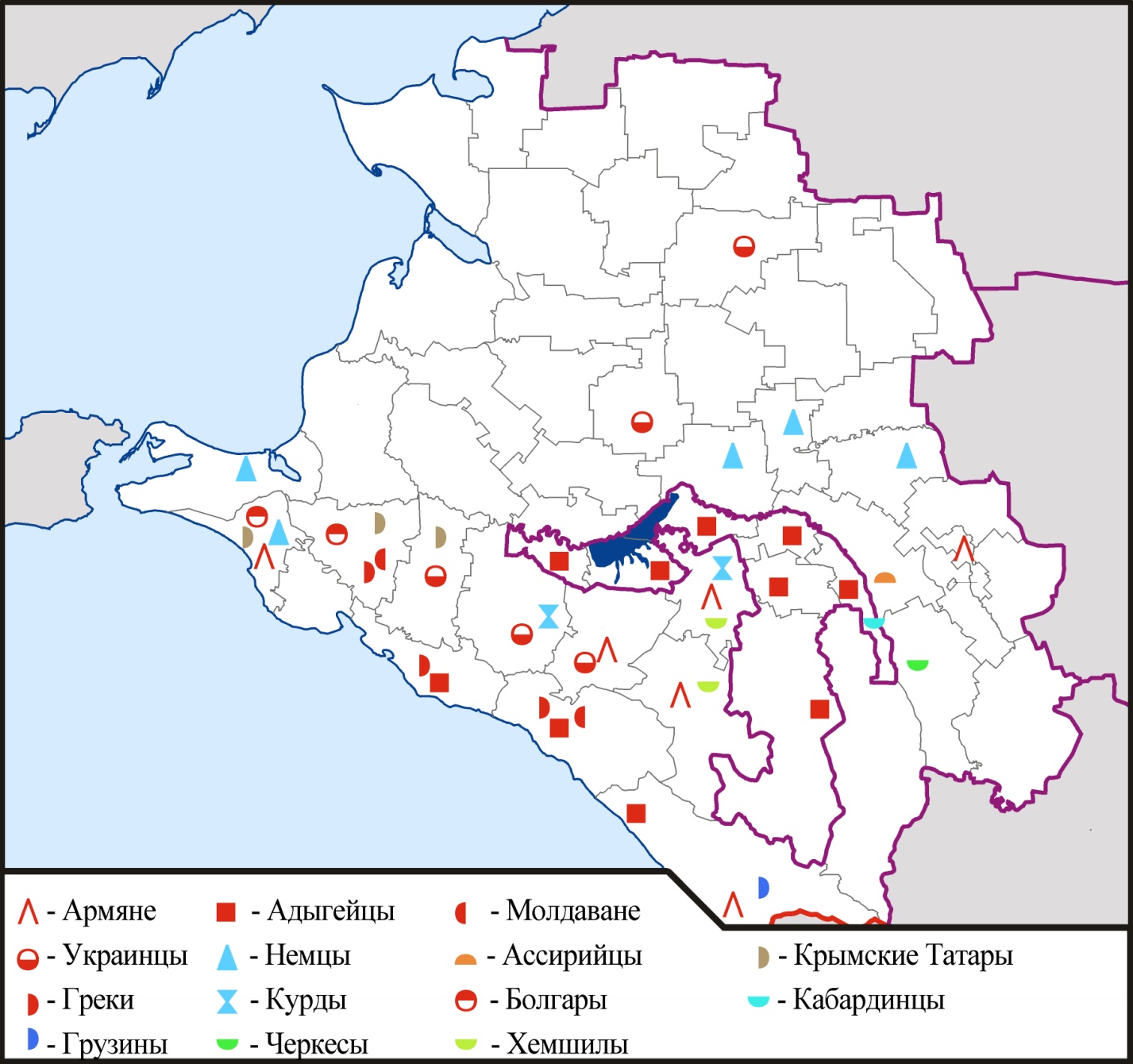 Краснодарский край из-за своего приграничного расположения стал местом стихийного скопления беженцев и вынужденных переселенцев из районов этнических конфликтов и межэтнической напряженности в самой России и за ее пределами, а также массовой миграции из экономически депрессивных регионов страны [13, c. 23]. Численность населения Краснодарского края по данным Росстата на 1 января 2018 года составляет 5 603 620 чел [16]. Население края сохраняет многонациональный состав: преобладают русские -86,5%, множество этносов образует общности численностью свыше 3 тысяч человек каждая. Эти группы отличаются сплоченностью, сложившейся структурой внутренних связей. Для региона характерно компактное расселение этнических групп. Здесь проживают представители более 100 национальностей. Однако, этноареальный характер расселения имеют 12 групп: русские, украинцы, армяне, адыгейцы, черкесы, немцы, греки, молдаване,  ассирийцы, грузины. Еще 4 малых этнических групп (болгары, курды, хемшилы, крымские татары) живут компактно внутри сел с полиэтническим составом. По районам ареалы этих 14 относительно компактных этносов и этнических групп распределяются следующим образом (таблица 1):Таблица 1 – распределение проживания этносов на территории Краснодарского края:Специфика этносоциальных отношений в краеВ условиях интенсивных межэтнических взаимодействий на протяжении двух столетий была сформирована особая этнокультурная среда, характеризующаяся довольно высоким потенциалом толерантности между представителями различных этносов. Формируется специфическая идентичность, определенное самосознание, которое выходит за рамки этнонационального самосознания - территориальная общность, в основе которой лежит признак совместного проживания. Но интенсивная полиэтничная миграция 1990-х годов оказала существенное воздействие на этнодемографический баланс в регионе, что в свою очередь повлекло изменения в повседневных социальных практиках [5, c. 15].В крае действуют казачьи национально-культурные общественные объединений, процесс образования которых интенсивно шел в начале 1990-х годов. Однако более чем за 10 лет, прошедших с начала возрождения казачьего движения, произошли серьезные трансформации в плане организационных форм: одни объединения превратились в фольклорные ансамбли, другие используют казачью вывеску для ведения активной коммерческой деятельности, но самая значительная часть казачьих обществ реализует функцию представительства и защиты интересов славянского населения, лоббируя их посредством тесных контактов с органами власти. На сегодняшний момент казачьи национально-культурные общественные объединения вышли за рамки культурно-просветительских обществ, играют в крае важную общественно - политическую роль.Этнонациональные отношения в крае обусловлены рядом социально-экономических факторов. Прежде всего, это - поляризация административно-территориальных единиц края по качеству жизни населения: высокие показатели в городе Краснодаре и курортной зоне Черноморского побережья, и низкие в большинстве сельскохозяйственных районов края. Миграционные потоки способствуют как обострению конкуренции на рынке труда, так и вносят существенные коррективы в структуру этнической занятости в регионе [6, c. 24].Отдельного внимания, заслуживает идеологический контекст категоризации этнонациональной идентичности русских в крае. Для этого обратимся к анализу основных идеологем, представленных в политических и журналистских текстах.Дискурс как речь, погруженная в социальный контекст, определяет мысли, и знания, и действия, задает определенную модель реальности. Двустороннее взаимодействие слов, представлений и вещей создает то, что М.Фуко назвал «дискурсивной практикой».Журналистский и политический дискурсы в определенной степени способны не только формировать содержание этнической идентичности населения региона, но и задавать направление межнациональных установок в сторону толерантности, или же нетерпимости и даже экстремизма.Политический дискурс края, в общих чертах, характеризуют следующие идеологемы [7, c.31]:1) постулат о разделении населения на коренное и некоренное и необходимости доминирования категории «русского». Иерархизация жителей края по степени их укорененности выступает легитимирующим началом для миграционной политики властей, так как защита прав «коренных» провозглашается главной ее целью, которая оправдывает все средства. 2) поддержание идеи региональной социокультурной общности «кубанцы»: «многонациональная среда Кубани формирует особый тип характера, воспитывает национальную гордость, чувство собственного достоинства и умение уважать людей другой национальности. И здесь многим в России стоило поучиться у кубанцев. Именно национальная гордость и чувство собственного достоинства кубанцев позволили сформировать в крае патриотическую власть».3) идея об особой роли казачества в сохранении законности и порядка на территории края: «казачество всегда было самой патриотически-настроенной частью русского народа». «Казаки сотни лет живут рядом с самыми разными народами. Бывало, конечно, разное, но в целом коренные народы научились жить сообща и мирно. И в этом соседстве разных народов огромное значение имеет русский фактор».4) утверждение об отсутствии в крае этнической дискриминации, которое обосновывается фактом проживания представителей множества этнических групп. В целом, основной политического дискурса является этническая категоризация субъектов социальных действий, восприятие этнических меньшинств как угрозы стабильности в регионе.Многообразие этнических культурСеверокавказская семья языковК ней относятся автохтонный этнос этого региона - адыгейцы (самоназвание адыге), а также близкородственные им кабардинцы и черкесы. Они мусульмане-сунниты. Адыгейский язык принадлежит к абхазо-адыгской ветви северокавказской семьи языков.Имеются сведения о том, что в 1867 году, после переселения значительной части горцев в Турцию, в Кубанской области адыгов оставалось свыше 75 тысяч человек.Уже в начале XVII века коренное население Кубани - адыге расселились по левобережью реки Кубань, Таманского полуострова и частично по правобережью Кубани, соседствуя с нагайцами, кочевавшими в степях Прикубанья [5, c. 51].Постепенное включение Западного Кавказа в экономическую жизнь России в конечном итоге способствовали образованию нового адыгского этноса - адыгейцев. Культура этого народа богата и самобытна. Один из наиболее ярких жанров народной культуры адыгов - героический эпос Нарты. В его семитомном издании опубликовано 705 песенных и прозаических текстов с вариантами. В прошлом исполнители Нартских сказаний были джэгуако - народные сказители.Своеобразным песенным жанром является хохи - торжественные здравницы, в связи с тем или иным важным событием и гыбза - песни-плачи.Немало интересного и в других сферах традиционной культуры адыгейцев - аталычестве, этикете, обычаях гостеприимства. Многое, конечно, ушло или уходит из быта, однако многое сохраняется [8, c. 7].Индоевропейская семья языковНа Кубани наиболее многочисленна ее славянская ветвь, к которой относятся русские, украинцы, белорусы (восточная группа), болгары (южная группа), чехи и поляки (западная группа).Кубань - часть России, и русские, украинцы, белорусы составляют подавляющее большинство населения края.С конца XVIII века на Кубани начинают формироваться украинская и русская этнографические группы - черноморское и линейное казачество. Их основу составили запорожские и донские казаки, и крестьяне южнорусских и украинских губерний, переселенные сюда для несения службы и освоения свободных территорий. Последующие взаимодействия этих групп, а также образованное в 1860 году Кубанской области и Кубанского казачьего войска привели к возникновению субэтноса - кубанское казачество. Образованию кубанского казачества как субэтноса сопутствовал ряд причин: новые географические условия, окраинное положение, двуединое русско-украинское начало, относительная социально-политическая автономия, выражавшаяся в наличии общинно-войсковой организации, самоуправления, войсковой земли, а также и сословная замкнутость [4, c. 12].Что касается другой части “старожилого” восточнославянского населения Кубани, не входившего в прошлом в казачье сословие - так называемые иногородние, - то, к сожалению, культурные традиции их в основном оставались вне поля зрения исследователей. В большей степени сохранили самобытность и черты метропольных традиций, несмотря на значительное влияние местной среды. Относительно переселенцев 20-50-х годов XX столетия - русских, украинцев, белорусов - пока, на наш взгляд, говорить о какой-либо однородной этнокультурной общности преждевременно. Здесь возможны два варианта: или возникнут новые этнографические группы, или, что наиболее вероятно, они приспособятся к местным традициям, и произойдет естественная ассимиляция.Болгары (самоназвание)  начинают переселяться на Кубань со второй половины XIX века, главным образом с территории Украины и Молдавии. Обосновываясь в окрестностях Екатеринодара, Ейска, в некоторых казачьих станицах и, особенно на морском побережье, они быстро адаптировались в местных условиях и успешно продолжали заниматься привычным для них огородничеством и садоводством, а также пчеловодством, сушкой лесных фруктов и звериным промыслом. В 1959 году в Краснодарском крае проживало 2 920 болгар, в 1979 – 3 753 [5, c. 73].Поляки (самоназвание поляци) и чехи (чеши) - в основном католики, хотя в их среде имелись и группы протестантов. Чехи селились преимущественно в Черноморском округе. Начиная с 80-х годов XIX века и вплоть до 1940 года. Численность чехов на Кубани возрастает (по переписи 1926 года в Черноморском округе их проживало 2728 человек), но к 1959 году сокращается до 2 тысяч человек. Примерно такую же по численности группу представляли и поляки. В 1881 году в Кубанской области и Черноморском округе их проживало 2522 и 111 человек. Перепись 1959 года зафиксировала в крае 2861 поляка. Уже к концу XIX - началу XX века почти половина потомков польских переселенцев в качестве родного языка приняли русский [4, c. 112].Армянская ветвь на Кубани представлена несколькими этническими группами армян. По конфессиональной принадлежности это армяне-григориане. Однако есть небольшая группа мусульман-суннитов (хемшилы) [5, c. 31].Из армянских этнических групп раньше всех обосновались горские армяне или черкесо-гаи. В 1796 году кошевой атаман Черноморского казачьего войска получил донесение о том, что “многие из армян, живущих между закубанскими черкесами, желают перейти к нам на жительство не только фамилиями, но и целыми селениями”. В результате они вместе с другими группами черкесо-гаев основали в 1839 году селение Армавир. Судя по архивным источникам главным занятием черкесо-гаев являлась посредническая торговля, что создавало массу хлопот для военной администрации [4, c. 25].Традиционная культура черкесо-гаев - явление малоизученное. Один из авторов конца XIX века опубликовал следующие наблюдения по поводу быта армавирских армян: “Исчезло затворничество женщин, восточные костюмы смешались с европейскими... Чуть ли не все девушки коренного населения превратились в барышень, ибо самая последняя из них носит шляпку и платье по моде. Похищенье невест, с диким гиканьем по улице, стало сокращаться, а дикие свадебные обычаи, заключавшиеся в скачках верхом на лошади через плетень и в хлестании скачущих хворостинами, совсем не исчезли”.Много традиционных элементов сохранилось в амшенской свадьбе. Жениха и невесту перед свадьбой купают, причем невесту купает или старшая подружка, или старшая в чьей-либо семье дочь.Другая этническая группа армян на Кубани - хемшилы, армяне-мусульмане (самоназвание хумшиаци) [5, c. 42].В культурных традициях хемшил легко уживаются и элементы ислама. Из календарных праздников хемшилов отличают Нор-Дон - Новый год. По обычаю непременным блюдом в этот день являлись вареные початки кукурузы. Еще более важный праздник - Гурбан-Байрем (Гурбон-Байрам).Германская ветвь представлена в Краснодарском крае немцами (самоназвание дойче) Основная часть немцев Кубани - лютеране, но были и есть небольшие группы менонитов. Немецкие поселения появляются здесь в середине прошлого века. В конце 60-70-х годов XIX века на Кубань переселились три крупных группы немцев из Бессарабии [4, c. 63].Начиная с 70-х годов XIX века на Кубани постоянно наблюдается интенсивный рост численности немцев. Если в 1871 году их проживало 1 310 человек, то в 1884 году - уже 10 142.Интересные сведения о календарных праздниках и обрядах кубанских немцев мы находим в очерках Н.И. Кириченко. Торжественно и, пожалуй, чинно немцы отмечали Рождество. Греческая ветвь. Самоназвание основной массы греков Кубани - ромейкос. Говорят они на понтийском диалекте греческого языка, по вероисповеданию - православные, однако есть также небольшая группа греков, которые до переселения на Кубань приняли ислам и перешли на турецкий язык - так называемые урумы [4, c. 31].Первое компактное поселение греков в Кубанской области было основано в 1862 году на месте заброшенной станицы Витязевской вблизи Анапы. Богат и разнообразен греческий фольклор. Из песен и в настоящее время сохраняются бытовые и обрядовые, в том числе колядки (“Айос Василиос”), свадебные песни, исполнявшиеся при одевании невесты. Как и у славян, у греков наиболее полно сохранился зимний святочный цикл: Рождество, особенно Новый год и в меньшей степени Крещение.Курды. Самоназвание курд или кур мандж. Говорят на языке, относящимся к иранской ветви. Первые компактные группы курдов появились в крае в 60-х годах. По конфессиональной принадлежности основная масса курдов - мусульмане-сунниты. Численность их в Краснодарском крае в 1989 году – 2 524 человек.Молдаване - единственный этнос, чей язык относится к романской ветви. Самоназвание молдовень. По конфессиональной принадлежности - православные. Первая группа молдаван-земледельцев из Бесарабии переселяется на Кубань, в 1868-1869 г.г. в связи с освоением нагорной полосы.В начале 70-х годов XIX века приток молдаван в нагорные районы Кубанской области увеличился: в 1871-1876 г.г. была “водворена” деревня Пиленково.Алтайская семья языковИз народов, говорящих на языках алтайской семьи, компактными поселениями или группами представлены на Кубани крымские татары и турки – месхетинцы [5, c. 60].Крымские татары (самоназвание кърым татарлал). Язык относится к тюркской ветви. По конфессиональной принадлежности – мусульмане-сунниты. Как этнос крымские татары сформировались, вероятно, в XIII-XIV веках в Крыму. Основу их составили тюрко-язычные кыпчаки.Последние время наблюдался значительный приток крымских татар на Кубани - в Крымский, Темрюкский, Анапский и другие районы края.Одним из наиболее крупных и ярких праздников у крымских татар в прошлом был Хыдыр-Ильяс (Хыдыр-Лес) - Святой Ильяс. Отмечался он весной и посвящался покровителю пробуждающейся природы - Ильясу, которого представляли в виде старого деда с бородой.Турки-месхетинцы (самоназвание тюрк, турок). Представляют собой этническую группу, по религии - мусульмане-сунниты. Язык относится к тюркской группе. В Краснодарском крае - в станицу Кубанскую Апшеронского района - первое семейство их прибыло примерно в 1986 году на постоянное жительство по приглашению местных хозяев.В настоящее время у турок-месхетинцев заключаются ранние браки. Девушки нередко выходят замуж в 16 лет, но чаще в 17-20 лет.Турки-месхетинцы строго соблюдают пост – уразу, который приходится на девятый месяц лунного календаря (рамазан). В течение месяца разрешается принимать пищу только в 4 часа ночи и в 10 часов утра.Через 70 дней после уразы следовал один из важнейших мусульманских праздников - Курбан-Байрам (праздник Жертвоприношений). В связи с исчислением сакрального времени по лунному календарю этот праздник каждый год сдвигается на 10 дней вперед. Длится он три дня, но основным является первый. Уральская семья языковОдна из этнических групп на Кубани. К ней относятся эстонцы и мордва, язык которых принадлежит к финско-угорской ветви. Процесс миграций мордвы на Кубани, очевидно, начинается в 20-е годы нашего столетия [5, c 80].Эстонцы. Самоназвание ээстласед... и более	 древние маарахвас. По конфессиональной принадлежности - протестанты (лютеране). Эстонские поселения в Кубанской области, появляются во второй половине XIX века основные из них - Марухо-Эстонское (Ливонское). Хусы-Кардоникское и Гусаровское - находились в Баталпашинском уезде. По данным переписи 1959 года, На Кубани проживало 2 168 эстонцев.Своеобразные черты обнаруживаются в обрядах жизненного цикла. Например, когда жених привозил невесту домой, она дарила его отцу рукавицы, а матери - передник.Афразийская семья языковК ней принадлежит небольшая по численности группа древнего этноса ассирийцев (самоназвание айсоры, атурая). Язык их относится к семито-хамитской ветви. По конфессиональной принадлежности ассирийцы - христиане, большинство христиане-несториане. В СССР их насчитывалось примерно 26 тысяч. В 1828 году часть айсоров переселилась в Армению из Ирана, где христианское население подвергалось притеснениям. На Кубани они появляются в первое десятилетие XX века. В 1926 году здесь проживало всего 877 айсоров, и хотя ассирийцы проживают на Кубани уже более семидесятилетий, их история и культура практически не изучена [5, c. 9].Проблемы и дальнейшая судьба этнографического состава в краеПроблемы межэтнических отношений в Краснодарском краеКраснодарский край как полиэтничный регион испытывает угрозы, связанные с этнонационализмом и экстремизмом. Очевидны и различия между соседними субъектами Российской Федерации, вызванные траекториями их развития и диспозициями участников межэтнических отношений. Межэтнические отношения в Краснодарском крае менее конфликтны, чем в соседнем Крыму. Молодежь является группой, еще не имеющей устойчивых практик позитивных межэтнических отношений и податливой к радикализму. Поэтому сравнение восприятий межэтнических отношений в общественном мнении молодежи Краснодарского края и Республики Крым, измерение потенциала конфликтности, прогнозирование этнических процессов является актуальной научной задачей [9, c. 5].В 2016 г. опубликованы итоги анкетного опроса, проведенного социологами Кубанского государственного университета, Института социологии РАН и управления по делам несовершеннолетних администрации Краснодарского края. Исследование проведено методом стандартизированного формализованного интервью. Опрашивались подростки, состоящие на учете в системе профилактики правонарушений и безнадзорности, а также учащиеся 10-11-х классов общеобразовательных школ. Выборка составила 1928 чел. [14, c. 136-152]. Более половины трудных подростков признались, что они конфликтуют на межэтнической основе. Это высокий показатель, несмотря на то, что у 31,2 % из них столкновения на этой почве происходят редко, у 19 % - время от времени и только 5,4 % вовлечены в постоянные конфликты. Около 8 % трудных подростков и 3 % «обычных» старшеклассников признали, что у них есть знакомые - участники радикальных группировок. Потенциальная агрессия направлена не столько на «чуждые» этнические группы, сколько на защиту своих собственных интересов.Таким образом, среди молодежи края есть некоторая, хотя и не массовая, социальная база поддержки радикализма на этнической почве. Это делает актуальной целевую работу педагогов, СМИ, общественных организаций с «группами риска».Установки поведения этнических групп по преимуществу демонстрируют стратегию избегания открытого конфликта, добрососедских межэтнических отношений. Вместе с тем налицо латентная конфликтность, связанная с восприятием социального неравенства этнических групп, их повседневного бытового поведения, возможных притязаний на повышенный коллективный статус [2, c. 40].Большинство опрошенных жителей Краснодарского края (53 %) считает, что мигранты занимают рабочие места, на которых могли бы работать местные жители. Жители края ощущают наличие трудовой конкуренции между старожилами и приезжими. Зависимость между субъективным восприятием безопасности и миграции такова: кубанцы, ощущающие себя незащищенными, чаще других выступают за стратегию ограничения притока мигрантов (60 %), особенно за ужесточение миграционного законодательства (80 против 17 % в категории респондентов, ощущающих полную защищенность). В Республике Крым роль миграционного фактора в восприятии межэтнических отношений не выявлена [15, c. 32].Так же одной из важных проблем современности является роль СМИ в освещении проблем не только межнационального характера, но и других общественных проблем. Степень присутствия в прессе этнической тематики, набор преобладающих проблем и сюжетов, частотность соответствующих материалов могут служить важным индикатором внимания общества к проблеме межнациональных отношений. В то же время количество, тон, стиль, направленность публикаций являются мощным инструментом воздействия на общественное мнение. Причем воздействие это может быть как осознанным, даже заранее спланированным, так и спонтанным, саморазвивающимся [9, c. 199]. Неполное знание проблемы, скоротечность выводов, сильное заострение внимания на межнациональных отношениях приводит к искажению информации.Национальная политика и её реализация в Краснодарском краеДо начала 2000-х гг. концепция этнонациональной политики в Краснодарском крае в значительной степени основывалась на региональном законотворчестве, которое чаще всего было направлено адресно против иноэтничной миграции и, косвенно, против этнических меньшинств (армян, турок-месхетинцев и др.). Начиная с мая – июня 2001 г., законодательство края (как и других субъектов федерации) было постепенно приведено в соответствие с общероссийским законодательством. Этнические аспекты до сих пор присутствуют в Уставе Краснодарского края, согласно которому регион объявляется «исторической территорией формирования кубанского казачества, исконным местом проживания русского народа, составляющего большинство населения края» [12, c. 43].В настоящее время основными нормативными документами, направляющими деятельность органов власти региона в сфере межэтнических отношений, являются краевые целевые программы (КЦП) «Гармонизация межнациональных отношений и развитие национальных культур в Краснодарском крае». Практика их реализации берет свое начало с 2005 г. Помимо КЦП в крае действуют и 43 муниципальные аналогичные программы [17, c. 26]. Реализация краевой целевой программы гармонизации межнациональных отношений и развития национальных культур в Краснодарском крае в 2005 – 2006 годах способствовала снижению конфликтной ситуации в обществе, развитию самодеятельных национальных культур народов, проживающих в крае. За два года число активных участников мероприятий программы возросло с 500 до 3000 человек. Существенно расширилась география реализации мероприятий программы. Если в первый (2005) год работы программы мероприятия проводились в основном в городе Краснодаре, Туапсинском районе и Лазаревском районе города Сочи, то уже в 2006 году в мероприятиях, предусмотренных программой, участвовали 32 региона края [12, c. 45].Краевая целевая программа гармонизации межнациональных отношений и развития национальных культур в Краснодарском крае на 2007 год представляла собой систему мер по формированию нормативно-правовой базы, оказанию финансовой поддержки национально-культурным объединениям, созданию благоприятных условий и возможностей для осуществления эффективной государственной политики в сфере этнических отношений. Программа направлена на обеспечение стабильности межнациональных отношений и предотвращение этнических конфликтов в Краснодарском крае [17, c. 63].Основными факторами, оказывающими негативное воздействие на состояние межнациональных отношений в крае, являются: 1) продолжающаяся незаконная миграция в край. По сравнению с первым полугодием 2005 года внутрироссийская миграция увеличилась на 36 процентов, международная – на 34 процента; 2) использование отдельными средствами массовой информации, представителями органов государственной власти Краснодарского края и органов местного самоуправления, казачьими, национальными и правозащитными организациями «языка вражды». Под «языком вражды» понимаются языковые конструкции, вызывающие отрицательное отношение к представителям иных этнических и религиозных общностей и провоцирующие рост напряженности этнических отношений. Использование «языка вражды» активизируется во время предвыборных и избирательных кампаний разного уровня с целью роста электоральной популярности; 3) недостаточная информированность представителей органов государственной власти Краснодарского края и органов местного самоуправления, национально-культурных объединений об этническом разнообразии региона, существующих проблемах в сфере этнических отношений и путях их преодоления; 4) слабая активность взаимодействия органов государственной власти Краснодарского края и органов местного самоуправления с диаспорами в лице национально-культурных объединений [10].Продолжается и совершенствуется практика планового (ежеквартального) сбора и анализа администрацией Краснодарского края информации органов местного самоуправления о состоянии этнических отношений в муниципальных образованиях края. [1].ЗАКЛЮЧЕНИЕИсторически сложилось так, что в Краснодарском крае, в тесном соседстве оказались люди говорящие на разных языках, исповедующие разные религии и придерживающиеся сходных или, наоборот, совсем непохожих обычаев. Такое соседство, несмотря на определенные сложности, бесспорно, является благом, поскольку создает условия для взаимного обмена опытом и духовного обогащения - ведь культура каждого народа неповторима. С конца 70-х годов изучение материальной и духовной культуры народов, проживающих на территории Краснодарского края, проводили государственный историко-археологический музей-заповедник, Государственный архив Краснодарского края, Кубанский государственный университет, Краснодарская государственная академия культуры. Исследования велись в двух направлениях: этнодемографическом и традиционно этнокультурном в целях пополнения фондов государственного архива и создания этнографической экспозиции краеведческого музея.Глубокое изучение и пропаганда культуры народов населяющих Кубань, предусмотренные настоящей программой, будут способствовать воспитанию взаимного уважения и развитию культуры на основе равноправного межнационального культурного взаимодействия посредством сохранения и рационального использования историко-культурного наследия края. Но не подлежит сомнению, что тактичное и уважительное отношение к культурным традициям друг друга - один из лучших путей к достижению взаимопонимания. Вглядитесь в обряды, вслушайтесь в слова и мелодии, и - вы почувствуете что-то близкое и понятное - общечеловеческое: в русских и адыгских, украинских и татарских, греческих и армянских и других народных обычаях, песнях, пословицах запечатлены общие и вечные образы и темы.СПИСОК ИСПОЛЬЗОВАННЫХ ИСТОЧНИКОВАдминистрация муниципального образования город Краснодар и городской Думы Краснодара [Электронный ресурс] // Официальный интернет-портал администрации города Краснодар. – URL: http//krd.ru. (дата обращения 21.08.2018).Аствацатурова М.А. Диаспоры в Российской Федерации: формирование и управление. / М.А Аствацатурова Р н/Д, 2003, С. 40.Бжеников Р.Р. Национальный вопрос в России: институционально-правовой анализ. / Бжеников Р.Р // РГБ ОД, Р н/Д, 2006, С. 22Виноградов В.Б. Земляки и соседи, Формирование традиционного населения. Книга историко-культурных очерков. / В.Б. Виноградов //  РАН, Армавир, 1995, С. 42Волкова Н.Г. Этнический состав населения Северного Кавказа в XVIII – начале XX века / Н.Г. Волкова // Наука, М., 1974, С. 25.Кореняко В.А. Возрождение казачества: надежды и опасения. / В.А. Кореняко // Клио, М., 2010, С. 24Кубашичева З.Ю. Формирование этнической карты Северо-Западного Кавказа / З.Ю Кубашичева // Альянс, Майкоп, 2009, С. 31Кумахов М.А., Кумахова З.Ю. Язык адыгского фольклора. Нартский эпос. / М.А. Кумахов, З.Ю. Кумахова // Наследие, М., 1998, С. 7Маркедонов С.В. Этнополитические процессы в Ростовской области, Краснодарском и Ставропольских краях: проблемы, противоречия, перспективы. / С.В. Маркедонов // Центральная Азия и Кавказ, М, 2005, С. 5Научно-исследовательский институт социологии [Электронный ресурс] // НИИ Социологии. – URL: http//niisocio.ru (дата обращения: 17.08.2018). Перепись населения 2010. Численность населения России, федеральных округов, субъектов Российской Федерации, городских округов, муниципальных районов, городских и сельских поселений [Электронный ресурс] // Сайт федеральная служба государственной статистики 2010. – URL: http://www.gks.ru/free_doc/new_site/perepis2010/croc/Documents/Vol1/pub-01-11.xlsx (дата обращения 20.08.2018).Ракачев В.Н., Ракачева Я.В. Краснодарский край: этносоциальные и этнодемографические процессы (вторая половина 1980-х – начало 2000-х годов) / В.Н. Ракачев, Я.В. Ракачева // Свободная мысль, Краснодар, 2003, С. 21Ракачев В.Н., Халафян А.А. Национальный состав населения Кубани: история формирования и развития, демографический прогноз. / В.Н. Ракачев, А.А. Халафян // Историческая и социально-образовательная мысль, Краснодар, 2013. С. 23Хагуров Т.А., Резник А.П., Войнова Е.А. Межнациональные отношения и конфликты в молодежной среде: опыт эмпирического исследования / Т.А. Хагуров, А.П. Резник, Е.А. Войнова // Девиантное отношение в современной России: алкоголь, наркотики, молодежный экстремизм (концепции и исследования), М., 2014, С. 144-152Хатуров Т.А. Экстремизм и этносоциальные конфликты в молодежной среде полиэтничного региона. Опыт эмпирического исследования. Краснодар, 2015, С. 32Численность населения Российской Федерации по муниципальным образованиям на 1 января 2018 года [Электронный ресурс] // Сайт федеральная служба государственной статистики 2018. – URL: http://www.gks.ru/free_doc/doc_2018/bul_dr/mun_obr2018.rar (дата обращения 19.07.2018).Чунихина Т.Н, Даветлидзе Г.Г. Правовые вопросы реализации национальной политики в Краснодарском крае / Т.Н. Чунихина, Г.Г. Даветлидзе // Право: современные тенденции, Уфа, 2014, С. 163ЭтносКоличество чел.[11]Места проживанияРусские4 522 962 чел.составляют большинство во всех районах. Выраженную русскую этническую основу имеют только линейные казаки (Выселковский, Тихорецкий, Курганинский, Лабинский и другие районы края).Армяне281 680 чел.Небольшими группами живут во всех районах края, компактные массивы составляют в Закубанье и на Черноморском побережье (Армавир, Новокубанский, Апшеронский, Белореченский, Майкопский, Горячий Ключ, Анапский, г. Большой Сочи).Украинцы83 746 чел.Давних выходцев из Украины, но украиноязычным является до сих пор черноморское казачество (Абинский, Северский, Горячий Ключ, Тимашевский, Павловский и другие районы).Греки22 595 чел.Живут в Закубанье и на Черноморском побережье.Грузины17 826 чел.Проживают во многих городах края.Адыгейцы13 834 чел.Живут в Закубанье и на Черноморском побережье (Тахтамукайский, Теучежский, Шовгеновский, Кошехабльский, Туапсинский, Лазаревский г. Сочи и другие районы).Немцы12 171 чел.Усть-Лабинский, Тбилисский, Новокубанский, Темрюкский, Анапский районы.Курды5899 чел.Большая часть в Закубанье.Черкесы5258 чел.Адыгейцы, говорящие на кабардино-черкесском языке. Живут в нескольких аулах Закубанье (Успенский район).Молдаване5170 чел.2 селения в Закубанье - Крымский и Туапсинский районы.Ассирийцы3440 чел.В селе Урмия Курганинского района.Болгары2204 чел.Компактно в населенных пунктах Крымского и Анапского районов.Хемшилы1414 чел.Частично как “турки-хемшилы” в Закубанье, Апшеронский и Белореческий районы.КрымскиеТатары1407 чел.Крымский, Анапский, Абинский районы.Кабардинцы1130 чел.Кабардинцы компактно живут в трех аулах (Ходзь, Кошехабль, Блечепсин – все в Закубанье).